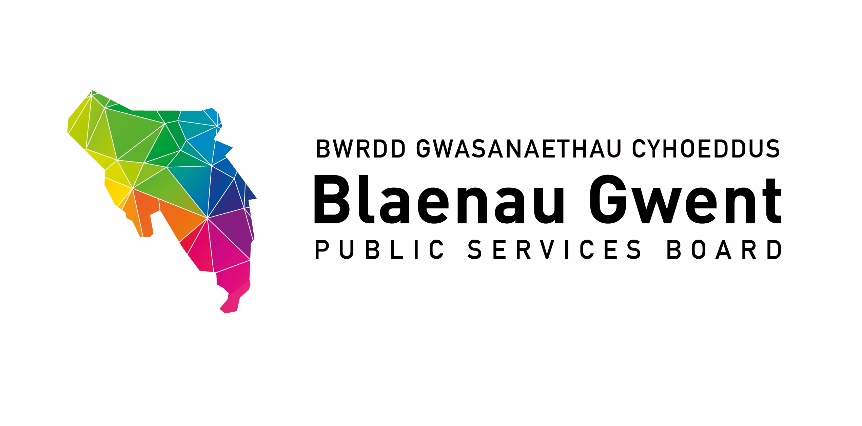 Blaenau Gwent Public Services Board To be held: Monday 30 November 2020, 9:30 – 11:30amVenue: Microsoft Teams meeting Chair: Cllr Nigel DanielsAgenda Welcome & apologies (Chair) Notes of Previous Meeting (Chair)a) PSB Meeting Notes – 21 September for accuracy (Chair)b) PSB Action Sheet – 21 September (BE)Recommendations from other groupsSSG, 12 November 2020 (BE)Draft minutes for information (paper attached)Gwent Travel Charter (paper attached)Participatory Budgeting (paper attached)Regional Groups:-GSWAG (AP)PART 1 – DISCUSSION SPACE PSB Strategic Work Programme 2020/21 Blaenau Gwent Sustainable Food Programme (HT) (paper attached)Age-Friendly Communities (ST) (paper attached)Climate Change – Mitigation (MM) (paper attached)Climate Change – Adaptation (JG)Integrated Well-being Networks (SA)First 1,000 Days (GJ)Foundational Economy (GL)PART 2 – PARTNERSHIP BUSINESS  Funding OpportunitiesNRW Strategic Allocated Funding for PSBs (JG) (paper attached)Tai Calon Brighter Futures Fund (HT) (paper attached) PSB Scrutiny Committee Forward Work Programme (BE) (paper attached)Agenda Items for Discussion Space and Next Meeting from Partners Items for InformationBlaenau Gwent Employment & Skills Plan (paper attached)ABUHB Gwent Mental Well-being Foundation Tier (paper attached)BG PSB Response to the Public Accounts Committee Inquiry into the Barriers to the successful Implementation of the Well-Being of Future Generations (Wales) Act 2015 (paper attached)Thriving Places Index: http://www.thrivingplaces.wales/Default?lang=en-GB  Any Other Business Dates for the Next Partnership MeetingMonday 8 March 2021Monday 7 June 2021